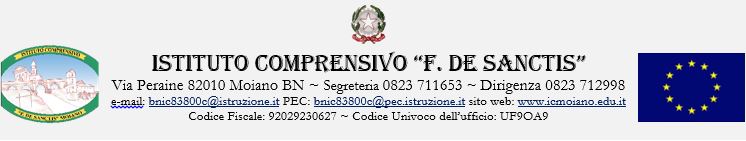 Scuola Primaria di ___________________________CONFERMA dei libri di testo per la classe/I ___________SEZ__________Anno Scolastico _____/_____Gli insegnanti ___________________________________________________________________________________della classe ________ sez. _________per continuità didattica, in applicazione del criterio di adozione stabilito dalle norme vigenti,CONFERMANOI seguenti libri di testo:Moiano, ______________________Gli insegnanti____________________________________________________________________________________________________________________________________________MATERIATITOLOAUTOREEDITORECODICE ISBN